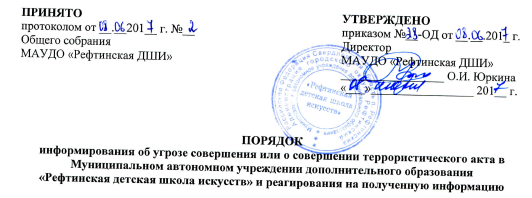 1. Общие положения. Настоящий Порядок информирования об угрозе совершения или о совершении террористического акта и реагирования на полученную информацию разработан в соответствии  с пунктом 4 части 2 статьи 5 Федерального закона «О противодействии терроризму», на основании Постановления Правительства Российской Федерации от 11.02.2017 года №176-ФЗ «Об утверждении требований к антитеррористической защищённости объектов (территорий) в сфере культуры и формы паспорта безопасности этих объектов (территорий)», Уставом Муниципального автономного учреждения дополнительного образования «Рефтинская детская школа искусств» (далее – Школа)           1.   При обнаружении угрозы совершения террористического акта в Школе (территории), получении информации (в том числе анонимной) об угрозе совершения террористического акта в Школе (территории) или при совершении террористического акта в Школе (территории) работники обязаны незамедлительно сообщить указанную информацию директору Школы (территории), или лицу, его замещающему.          2. При получении указанной информации директор Шкоды, осуществляющий непосредственное руководство деятельностью работников Школы (территории), или лицо, его замещающее, либо уполномоченное им лицо незамедлительно информирует об этом с помощью любых доступных средств связи территориальный орган Министерства внутренних дел Российской Федерации по месту нахождения Школы (3-11-01, телефон единой дежурной диспетчерской службы, 112, телефон единой службы спасения).           3. При направлении информации об угрозе совершения или о совершении террористического акта в Школе (территории) с помощью средств связи лицо, передающее информацию, сообщает:     а) свои фамилию, имя, отчество (при наличии) и должность;     б) наименование объекта (территории) и его точный адрес;     в) дату и время обнаружения угрозы совершения террористического акта в Школе (территории), получения информации об угрозе совершения террористического акта или о совершении террористического акта;     г) характер информации об угрозе совершения террористического акта или характер совершенного террористического акта;     д) имеющиеся достоверные сведения о нарушителе и предпринимаемых им действиях;     е) количество находящихся в Школе (территории) людей;     ж) другие оперативно значимые сведения          4.  Лицо, передавшее информацию об угрозе совершения или о совершении террористического акта, фиксирует фамилию, имя, отчество (при наличии), должность лица, принявшего информацию, а также дату и время ее передачи.При направлении такой информации с использованием средств факсимильной связи лицо, передающее информацию, удостоверяет сообщение своей подписью.         5 .Директор Школы (территории), или лицо, его замещающее, при обнаружении угрозы совершения террористического акта в Школе (территории) или получении информации об угрозе совершения или о совершении террористического акта в школе (территории) обеспечивает: а) усиление контроля пропускного и внутриобъектового режимов, прекращение доступа людей и транспортных средств в Школу (территорию); б) своевременное оповещение (информирование) работников и посетителей объекта (территории) об угрозе совершения или о совершении террористического акта; в) безопасную и беспрепятственную эвакуацию работников и посетителей Школы (территории); г) беспрепятственный доступ в Школу (территорию) сотрудников территориальных органов безопасности, территориальных органов Федеральной службы войск национальной гвардии Российской Федерации, территориальных органов Министерства внутренних дел Российской Федерации и территориальных органов Министерства Российской Федерации по делам гражданской обороны, чрезвычайным ситуациям и ликвидации последствий стихийных бедствий.         6.  Выполнение данных требований настоящего Порядка информирования об угрозе совершения или о совершении террористического акта в МАУДО  «Рефтинская ДШИ» обязательно для всех работников школы.